Защита оборудования от разлетающихся деталей  При работе машин, механизмов и оборудования имеются потенциально опасные вращающиеся или движущиеся части. Для обеспечения безопасности работающих и находящихся рядом людей эти части должны быть ограждены.    Также стараются оградить зоны возможного выброса рабочего материала и инструмента, зоны факторов повышенной опасности (высоких температур, напряжений, излучений) и т.п.  Ограждения представляют собой физическую преграду между человеком и опасным или вредным производственным фактором. Защитные ограждения, приспособления и устройства должны исключать:возможность соприкосновения работника с движущимися частями машины;выпадение или вылет обрабатываемых деталей (материалов), а также частей рабочих органов при их поломках;попадание в работающих частичек обрабатываемого материала;возможность травмирования при установке и смене рабочих органов или инструментов.  Оградительные устройства чаще всего изготавливают в виде сплошных жестких щитов и кожухов из листовой стали толщиной не менее 0,8 мм, либо листового алюминия толщиной не менее 2 мм, либо из прочной пластмассы толщиной не менее 4 мм. При необходимости осмотра ограждаемых механизмов или деталей оборудования ограждения снабжают смотровыми окнами из безопасного стекла толщиной не менее 4 мм. С этой же целью, а также для снижения массы конструкции ограждения выполняют с отверстиями. Они могут представлять собой решетки или сетки. Решетчатые и сетчатые ограждения необходимо располагать не ближе 50 мм от движущихся частей. Обычно размер ячеек сетки не превышает 10х10 мм.В зависимости от назначения и условий работы ограждения изготавливают из различных материалов. Они могут одновременно выполнять роль паро-, газо- и пылеприемников, исключать воздействие тепловых и электромагнитных излучений на работающих, а в отдельных случаях снижать шум и т.п. Такие ограждения называют комбинированными. Например, ограждение заточного круга, кроме защиты человека от отлетающих частиц (в том числе и частей самого круга при его разрушении), выполняет функцию пылеприемника.Ограждения с отверстиями должны удовлетворять следующим условиям [1]:при х > 60  d < 0,1x;при х < 60  d < 6,где x  расстояние от частей оборудования, представляющих опасность для работающих, до ограждения, мм; d  диаметр отверстия, мм.В ограждениях с отверстиями в виде многоугольников вписанные в них окружности должны удовлетворять тем же условиям, а любые диагонали многоугольников не должны превышать удвоенного диаметра окружности.При обработке хрупких материалов (чугуна, латуни, бронзы, текстолита и др.) на высоких скоростях резания стружка от станка разлетается на значительное расстояние (3...5 м). При точении вязких материалов (медь, сталь) для стружки характерны высокая температура (400...600 °С) и большая кинетическая энергия, вследствие чего она представляет серьезную опасность не только для работающего на станке, но и для находящихся вблизи лиц. Например, при токарной обработке повреждение глаз отлетающей стружкой, пылевыми частицами обрабатываемого металла, осколками режущего инструмента и частицами абразива превышает 50 % общего числа производственных травм. Вот почему ограждения должны иметь определенный запас прочности, гарантирующий безопасность рабочего и находящегося рядом обслуживающего персонала.При расчете сплошных ограждений из металла по действующей ударной нагрузке определяют толщину стенки ограждения.Для абразивного вращающегося круга в случае его разрыва на две части (рис. 1, а) ударная нагрузка Ротл на ограждение может быть определена по соотношению, Н: , (1)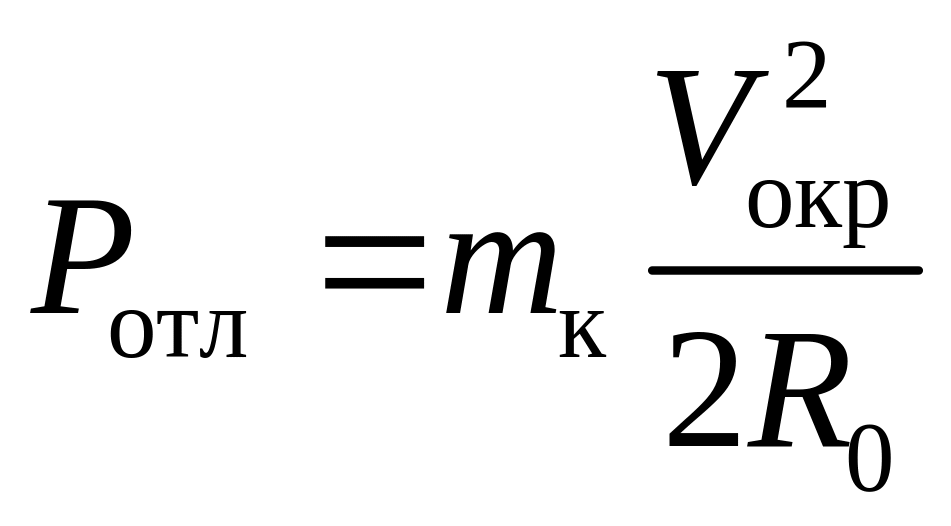 где mк  масса отлетающей части круга, кг; Vокр  окружная скорость вращения абразивного круга, м/с; R0  радиус центра тяжести половины абразивного круга или детали, м, который можно найти по формуле, находится по формуле: , (2)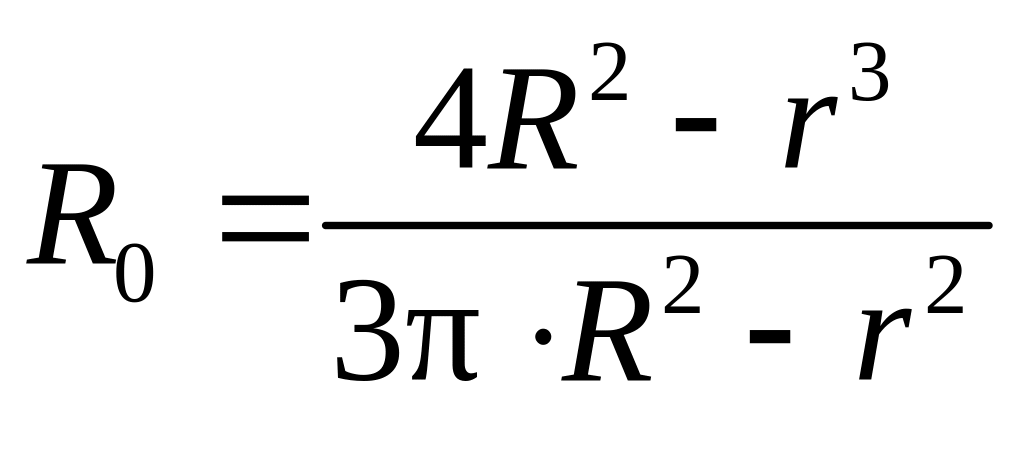 где R  радиус внешней окружности круга или детали, м; r  радиус центрального отверстия круга или детали, м.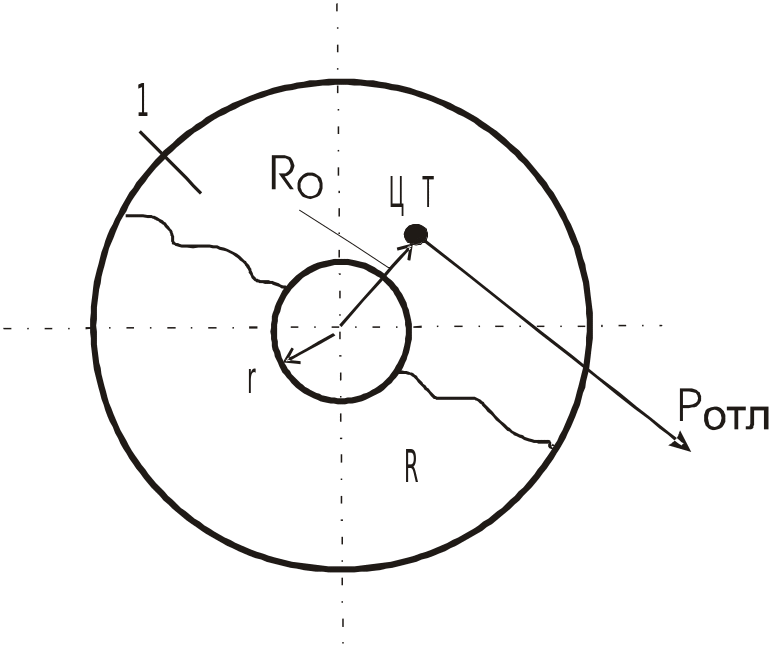 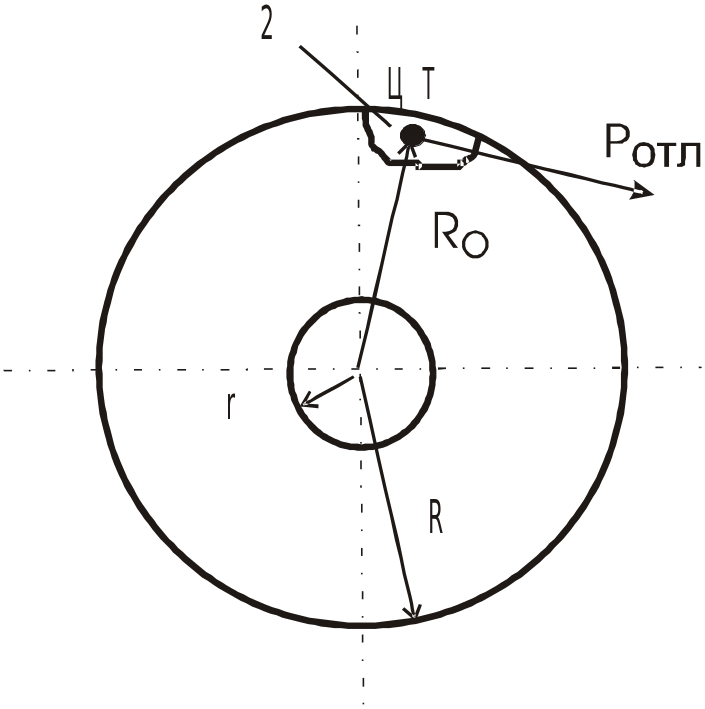 а бРис. 1. Расчетные схемы при отлетающих деталях: 1  отлетающая половинка круга; 2  отлетающая часть детали; ЦТ  центр тяжести отлетающей деталиПри отрыве от вращающейся детали (круга) более мелкой части (рис. 1, б) ударная (центробежная) сила Ротл отлетающей части составит, Н: , (3)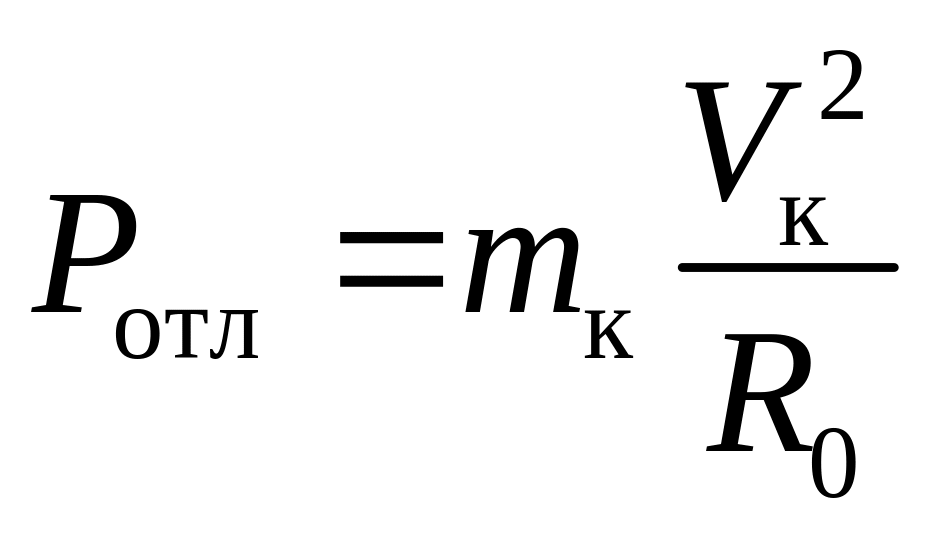 где Vк  линейная скорость движения отлетающей части или детали, м/с; R0  радиус кривизны траектории отрыва части детали, м.По найденному значению Ротл по табл. 1 можно ориентировочно определить толщину стенки ограждения из листовой стали.Таблица 1Зависимость толщины стенки ограждения из листовой стали от ударной нагрузки [1]Сплошные ограждения, толщину стенок которых находят по описанному выше методу, могут быть заменены сетчатыми или решетчатыми после соответствующего расчета конструкции ограждения в зависимости от характера нагрузки (растяжение, изгиб, срез).Пример. На токарном станке обрабатывается чугунный вал, наружным диаметром 2R0 = 400 мм. Скорость вращения вала составляет nоб = 300 мин-1. При обработке от вала отлетает кусочки стружки массой mк = 10 г. Определить толщину стенки ограждения из листовой стали, предполагая, что вал разрушиться не может.Решение.Найдем скорость движения Vк отлетающих частиц стружки: м/с.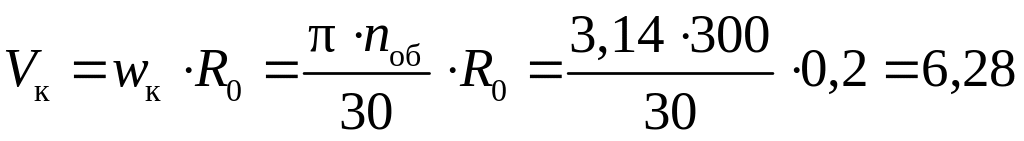 Здесь ωк  угловая скорость обрабатываемого вала, рад/с.Расчет толщины стенки ограждения из листовой стали определим, используя ударную (центробежную) силу Ротл отлетающих кусочков стружки по формуле (3): Н,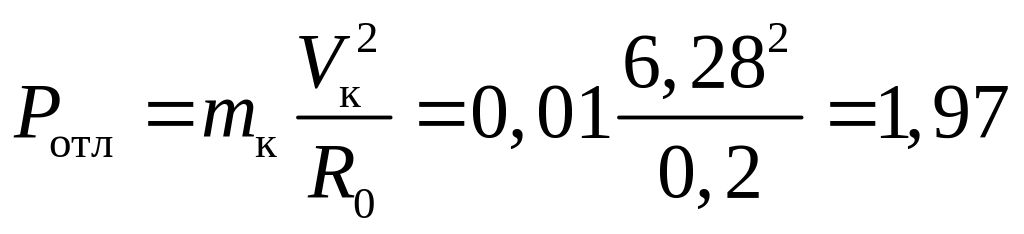 Как видно из сравнения полученного значения ударной силы отлетающих кусочков стружки с данными табл. 1, толщина стенки ограждения из листовой стали может быть принята не более 1 мм.ЗаданиеУдарная нагрузка,кНТолщина стенки ограждения,ммУдарная нагрузка,кНТолщина стенки ограждения,мм4,91173,5108,33280,361114,6396,041217,154102,91325,675115,641431,166139,161539,697159,741647,048188,161761,749205,818Вариант123456789101112131415Наружный диаметр вала, мм120120150150150150180180180180200200200200200Скорость вращения вала, мин-1800600500600450400600500450400600500450400300Масса стружки, г281028152226182025281518202226Вариант161718192021222324252627282930Наружный диаметр вала, мм220220220250250280280300300300300350350400400Скорость вращения вала, мин-1400400450400350400350350300350300350300350300Масса стружки, г201015182510151525231815202510